KI MIRE ÉRZÉKENY VAGY ALLERGIÁS?Keress, kutass, kérdezősködj!A környezetedben ki milyen ételre érzékeny vagy allergiás? Jegyzetelj a kép megfelelő helyére, vagy egészítsd ki további rajzokkal!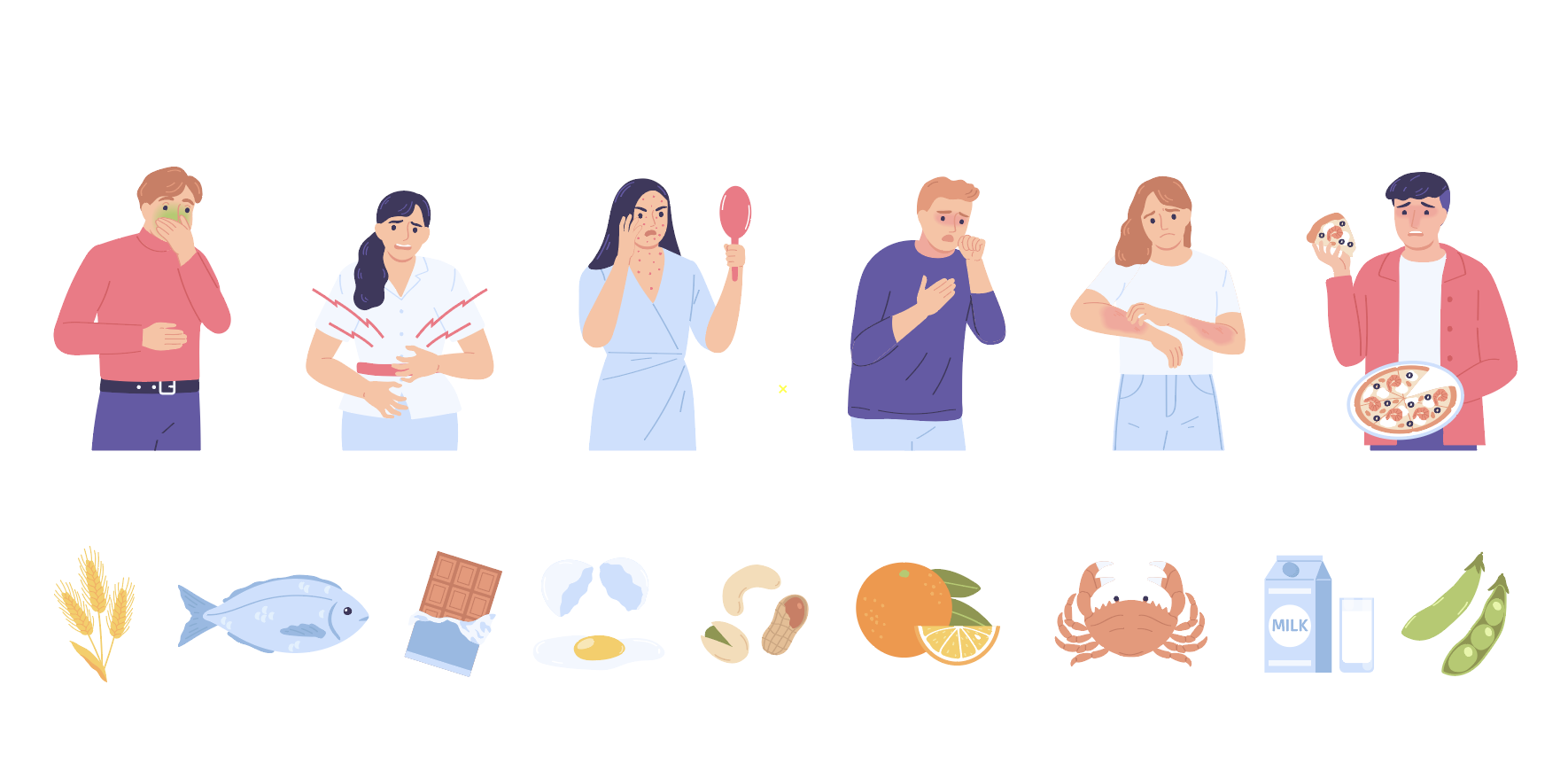 